О внесении изменений в постановление Администрации Смоленской области от 22.08.2023  № 497Правительство Смоленской области п о с т а н о в л я е т: Внести в постановление Администрации Смоленской области от 22.08.2023           № 497 «Об утверждении Административного регламента предоставления Департаментом имущественных и земельных отношений Смоленской области государственной услуги «Предоставление информации о движимом и недвижимом имуществе, находящемся в государственной собственности Смоленской области и предназначенном для сдачи в аренду» следующие изменения:1) в заголовке и пункте 1 слова «Департаментом имущественных и земельных отношений Смоленской области» заменить словами «Министерством имущественных и земельных отношений Смоленской области»;2) в пункте 2 слова «Департаменту имущественных и земельных отношений Смоленской области (Т.В. Яковенкова)» заменить словами «Министерству имущественных и земельных отношений Смоленской области (Е.В. Макаревская)»;3) в Административном регламенте предоставления Департаментом  имущественных и земельных отношений Смоленской области государственной услуги «Предоставление информации о движимом и недвижимом имуществе, находящемся в государственной собственности Смоленской области и предназначенном для сдачи в аренду», утвержденном указанным постановлением: - в заголовке слова «Департаментом имущественных и земельных отношений Смоленской области» заменить словами «Министерством имущественных и земельных отношений Смоленской области»;- в разделе 1:- в подразделе 1.1 слова «Департамента имущественных и земельных отношений Смоленской области (далее также – Департамент)» заменить словами «Министерства имущественных и земельных отношений Смоленской области (далее также – Министерство)»;- в подразделе 1.3:- в пункте 1.3.1:- в абзаце первом слово «Департамент» заменить словом «Министерство»;- в абзаце шестом слово «Департамента» заменить словом «Министерства»;- в абзацах четвертом и пятом пункта 1.3.4 слово «Департамента» заменить словом «Министерства»;- в абзацах первом и четвертом пункта 1.3.5 слово «Департамента» заменить словом «Министерства»;- в пункте 1.3.6:- в абзаце первом слово «Департамент» заменить словом «Министерство»;- в абзаце втором слово «Департамента» заменить словом «Министерства»;- в абзаце первом пункта 1.3.7 слово «Департамент» заменить словом «Министерство»;- пункт 1.3.8 изложить в следующей редакции:«1.3.8. Публичное устное информирование о предоставлении государственной услуги может осуществляться специалистом Министерства посредством средств массовой информации - радио, телевидения. Выступления специалистов Министерства по радио и телевидению согласовываются с министром имущественных и земельных отношений Смоленской области (далее – министр).»;- в абзацах втором и третьем пункта 1.3.9 слово «Департамента» заменить словом «Министерства»;- в абзаце девятом пункта 1.3.10 слово «Департаменте» заменить словом «Министерстве»;- в пункте 1.3.11 слово «Департамент» заменить словом «Министерство»;- в абзацах первом, третьем, четвертом и пятом пункта 1.3.13 слово «Департамента» заменить словом «Министерства»;- в разделе 2:- в пунктах 2.2.1 и 2.2.2 подраздела 2.2 слово «Департаментом» заменить словом «Министерством»;- в подразделе 2.4:- пункт 2.4.1 изложить в следующей редакции:«2.4.1. Срок предоставления государственной услуги не превышает 20 рабочих дней со дня поступления в Министерство или МФЦ заявления о предоставлении информации о движимом и недвижимом имуществе, находящемся в государственной собственности Смоленской области и предназначенном для сдачи в аренду (далее также - заявление).»;- в пункте 2.4.2 слово «Департамент» заменить словом «Министерство»;- в абзаце четвертом подраздела 2.5 слова «объектов государственной собственности Смоленской области» заменить словами «имущества, находящегося в государственной собственности Смоленской области»;- в абзаце первом пункта 2.6.1 подраздела 2.6 слово «Департамент» заменить словом «Министерство», слова «об объектах движимого имущества или недвижимого имущества, находящихся в государственной собственности Смоленской области и предназначенных» заменить словами «о движимом и недвижимом имуществе, находящемся в государственной собственности Смоленской области и предназначенном», слова «объектов государственной собственности Смоленской области» заменить словами «имущества, находящегося в государственной собственности Смоленской области»;- в абзаце втором пункта 2.9.1 подраздела 2.9 слова «объектов государственной собственности Смоленской области» заменить словами «имущества, находящегося в государственной собственности Смоленской области»; - в подразделе 2.14 слово «Департамента» заменить словом «Министерства»;- в пункте 2.17.1 подраздела 2.17 слово «Департамент» заменить словом «Министерство»;- в разделе 3:- в подпункте 2 слово «Департамента» заменить словами «департамента имущественных отношений Министерства»;- в подразделе 3.1:- в подпунктах 1 - 3 пункта 3.1.1 слово «Департамент» заменить словом «Министерство»;- в пункте 3.1.2 слово «Департамент» заменить словом «Министерство»;- в пункте 3.1.4 слово «Департамента» заменить словом «Министерства»;- в пункте 3.1.5 слово «Департамент» заменить словом «Министерство»;- в пункте 3.1.6 слово «Департамента» заменить словом «Министерства»;- пункт 3.1.7 изложить в следующей редакции:«3.1.7. Специалист Министерства, ответственный за прием и регистрацию документов, передает заявление на рассмотрение министру или лицу, исполняющему его обязанности, в день регистрации.»;- в пункте 3.1.8 слово «Департамента» заменить словом «Министерства»;- подраздел 3.2 изложить в следующей редакции:«3.2. Определение специалиста отдела безвозмездногопользования и арендных отношений департамента имущественных отношений Министерства, ответственного за рассмотрение заявления 3.2.1. Основанием для начала административной процедуры определения специалиста отдела безвозмездного пользования и арендных отношений департамента имущественных отношений Министерства, ответственного за рассмотрение заявления, является поступление министру или лицу, исполняющему его обязанности, заявления, поступившего в Министерство от заявителя (представителя заявителя) непосредственно или из МФЦ.3.2.2. Министр или лицо, исполняющее его обязанности, рассматривает заявление и передает его для дальнейшего рассмотрения заместителю министра, курирующему деятельность департамента имущественных отношений Министерства.3.2.3. Заместитель министра, курирующий деятельность департамента имущественных отношений Министерства, или лицо, исполняющее его обязанности, рассматривает заявление и передает его для дальнейшего рассмотрения директору департамента имущественных отношений Министерства или лицу, исполняющему его обязанности.3.2.4. Директор департамента имущественных отношений Министерства или лицо, исполняющее его обязанности, рассматривает заявление и передает его для дальнейшего рассмотрения начальнику отдела безвозмездного пользования и арендных отношений департамента имущественных отношений Министерства  или лицу, исполняющему его обязанности.3.2.5. Начальник отдела безвозмездного пользования и арендных отношений департамента имущественных отношений Министерства или лицо, исполняющее его обязанности, рассматривает заявление, определяет специалиста отдела безвозмездного пользования и арендных отношений департамента имущественных отношений Министерства, ответственного за рассмотрение заявления (далее – специалист отдела), и передает ему заявление.3.2.6. Обязанности министра или лица, исполняющего его обязанности, заместителя министра, курирующего деятельность департамента имущественных отношений Министерства, или лица, исполняющего его обязанности, директора департамента имущественных отношений Министерства, начальника отдела безвозмездного пользования и арендных отношений департамента имущественных отношений Министерства или лица, исполняющего его обязанности, предусмотренные настоящим подразделом, должны быть закреплены в их должностных регламентах.3.2.7. Максимальный срок выполнения административной процедуры, указанной в настоящем подразделе, составляет 2 рабочих дня.3.2.8. Результатом административной процедуры, указанной в настоящем подразделе, является поступление заявления специалисту отдела.»;- в подразделе 3.3:- в пунктах 3.3.3 и 3.3.4 слова «начальнику Департамента» заменить словом «министру»;- пункт 3.3.5 изложить в следующей редакции:«3.3.5. Министр или лицо, исполняющее его обязанности, подписывает письмо о предоставлении информации (уведомление об отказе в предоставлении информации), после чего специалист Министерства, ответственный за прием и регистрацию документов, регистрирует его в день подписания.»;- в пункте 3.3.7 слова «начальником Департамента» заменить словом «министром»;- в подразделе 3.4:- в пункте 3.4.1 слова «начальником Департамента» заменить словом «министром»;- в абзаце первом пункта 3.4.2 слово «Департаменте» заменить словом «Министерстве»;- в абзаце первом пункта 3.4.3 слово «Департамент» в соответствующем падеже заменить словом «Министерство» в соответствующем падеже;- в пункте 3.4.6:- в абзаце первом слово «Департамента» заменить словом «Министерства»;- в абзаце втором слова «начальником Департамента» заменить словом «министром»;- в подразделе 3.5:- в подпункте 3 пункта 3.5.1 слово «Департамент» в соответствующем падеже заменить словом «Министерство» в соответствующем падеже;- в пункте 3.5.2:- в абзаце четвертом слово «Департамента» заменить словом «Министерства»;- в абзаце пятом слова «Начальник Департамента и уполномоченные лица Департамента» заменить словами «Министр и уполномоченные лица Министерства»;- в пункте 3.5.4 слово «Департамента» заменить словом «Министерства»;- в разделе 4:- в пунктах 4.1.1, 4.1.2 подраздела 4.1 слово «Департамента» заменить словами «департамента имущественных отношений Министерства»;- в подразделе 4.2:- в пунктах 4.2.1 и 4.2.2 слово «Департамента» заменить словом «Министерства»;- в пункте 4.2.3 слова «начальником Департамента» заменить словом «министром»;- в пункте 4.3.1 подраздела 4.3 слово «Департамента» заменить словом «Министерства»;- в разделе 5:- в пункте 5.1 слово «Департамента» заменить словом «Министерства»;- в пункте 5.13 слово «Департамент» заменить словом «Министерство».ГубернаторСмоленской области                                                                                       В.Н. Анохин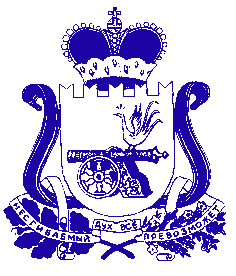 ПРАВИТЕЛЬСТВО СМОЛЕНСКОЙ ОБЛАСТИП О С Т А Н О В Л Е Н И Еот  _________________  № ______________ 